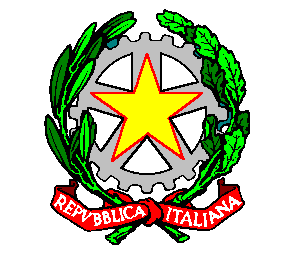 CORTE DI APPELLO DI CATANIA-----------------------------------------Sezione TerzaUdienza del 22 Aprile 2024Procedimenti con trattazione oraleProcedimenti con trattazione cartolareNUMERO D’ORDINENUMERO REG. GEN.ORARIO12152/1909.3022004/1909.3032099/1909.304121/2409.305160/2409.30NUMERO D’ORDINENUMERO REG. GEN.12008/1922088/193554/1941994/1952159/196118/2471992/1981927/1991917/1910373/19112092/19121911/19132011/19142006/19152153/19